Ask, Listen, Do- feedback, concerns and complaintsYou might want to give some feedback or raise a concern or a complaint before or after your C(E)TR.‘Ask, Listen, Do’ can make it easier for you to tell people what you think about your care, support, or a service. You can find out more about ‘Ask, Listen, Do’ using this link-NHS England » Ask Listen Do – feedback, concerns and complaints ‘Ask, Listen, Do’ is about people listening to you to make your care, support or education better. You can ask someone you trust to help you if you want to give feedback or raise a concern or complaint.Giving Your ConsentConsent means giving permission for something to happen.The person arranging your C(E)TR must ask if you are happy for the C(E)TR to happen. You should be given all the help you need to decide if you want to have a C(E)TR. If you say no this means you do not give your consent. Every time you have a C(E)TR you will be asked for your permission.If you can’t make the decision yourself, someone else might have to decide if you should have a C(E)TR.If you are younger than 16 years old a parent or guardian will make the decision about a C(E)TR for you.You can read more about what consent means in the policy and guide-NHS England » Dynamic support register and Care (Education) and Treatment Review policy and guidePlanning your C(E)TRThe panel want to know what YOU think about your care and treatment. You can use the next few pages to plan for your C(E)TR. Some of the questions might be hard to answer but you can ask someone you trust to help you.If someone is helping you fill out this planner, they can put their name and the date below.Supporters name:Date:  Do you need any support in your C(E)TR? This might be things like having information in Easy Read, having a supporter, or meeting the panel members on their own.There might be things that you do in the week that you don’t want to miss. Please tell us in the box below what days and times work best for you. Where would be the best place to have the C(E)TR? This could be in a meeting room or on a virtual meeting.You might have a lot of meetings about your care and treatment.Do you want your C(E)TR on the same day as another meeting?No Yes If you answered ‘yes’, which meeting do you want to have on the same day? The people arranging your C(E)TR will try to make this happen for you. You can invite people to your C(E)TR if you would like, this might be family members, someone else important to you or an advocate. An advocate is someone who can support you to say what is important to you.You can add the details of people you would like to invite in this box.Finding out about you and what is important in your life Who is important to you? This could be people in your family, your friends or people who support you.What things are important to you? This could be things like your religion, your pets, your diet or your hobbies.Are you able to do the things that are important to you? Answer by marking a box.What support do you need to help you do what is important to you?Plans and hopes for your futureThis is where you can think about your future and the things that you would like to do.What are your hopes and dreams for the future? This could be where you want to live, education, work or what you want to achieve in your life.What plans are in place for your future?What do you think about the plans that are in place?Feeling safeEveryone has the right to feel safe. If you feel unsafe or worried about anything, you should tell someone you trust.What helps you feel safe? This could be things that make you feel happy and relaxed. Are you worried about anything at the moment? Your CareIt is important that you get good care and feel supported.Do you feel you are getting the right care and support from the services that help you to live a good life? Answer by marking a box.Is there anything you would like to say about your care and support? This could be what you are pleased with, what you are struggling with or what you would like to happen.How do you feel physically? This could be around feeling unwell, being in pain or if something doesn’t feel right in your body.Is there anything else you would like to say or ask?More Information Ask Listen Dohttps://www.england.nhs.uk/learning-disabilities/about/ask-listen-do/Dynamic Support Register and Care (Education) and Treatment Review policy and guidehttps://www.england.nhs.uk/publication/dynamic-support-register-and-care-education-and-treatment-review-policy-and-guide/#heading-1We hope that this planner helps you to have a good C(E)TR.This planner was co-produced by Experts by Experience from Inclusion North.MondayTuesday WednesdayThursdayFriday MorningAfternoonPersonContact NumberContact EmailNeverSometimesMost of the timeAll of the timeNeverSometimesMost of the timeAll the time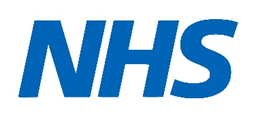 